         Terminsprogram Äventyrare VT19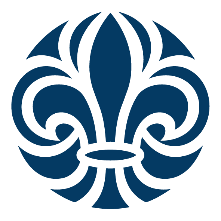 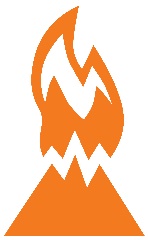 DatumVäder 2018Vad handlar dagens möte om?17/10’CMjuk terminsstart24/1+7’CGäster från Mölndal are coming! Plan it!31/1+2’CÅka pulka & dricka varm choklad7/2-1’CFrån frö till blomma - vi försår inomhus14/2-1’CLove is in the air<3Idag handlar allt om hur vi tar hand om varandra21/2-2’CUpp upp och iväg!Klättring i KvibergOBS kläder efter aktivitet28/2-10’CMystiskt Quiz med FilippaAvslutas med kniv+yxmöte7/3+1’CTåta Fössta Tossdan I Mass”Vem kan baka fräckast tårta?”14/30’CBrädspel & Lek21/3+2’CHjälp det brinner!Livräddning och ev. hemlig gäst28/30’CKnep å knåpSy märken, Göra något häftigt med paracord, Tillverka visselpipa4/4+7’CBIO-TIME (om bra väder är vi ute istället)11/4+11’C18/4+14’CSkärtorsdag – Inget Möte23/4+12’CTraditionellt Kårgemensamt St.Georg-firande25/4+9’CSurra Surra ihop din häftiga mojäng!Surrning och knopning som förhoppningsvis leder till något stort och häftigt på vårlägret28/4+10’CEld-lunch i Vättlefjäll kl12-15:00
Ta med en vän!OBS söndag3-5/5+11’CV-v-v-vårläger! ! !Grymt temaläger på vår favorit-ö Brännö9/5+24’C16/5+20’COrangeTemat på dagens möte är Orange!Ta på dig något du har hemma som är utav rätt färg23/5+22’C30/5+27’CBad i vättlefjäll + Picknick4/6+23’CGemensam Kåravslutning28/7-3/8+27’CSommarläger med Göteborgs Scoutdistrikt